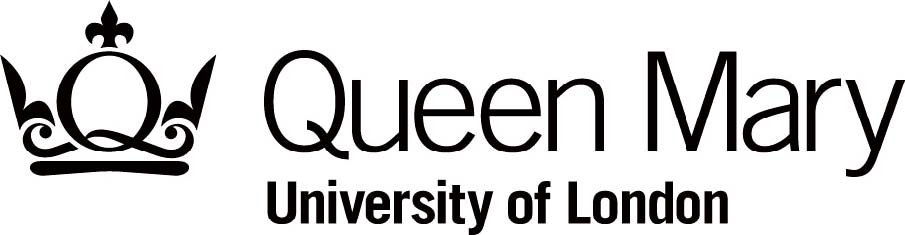 IT ServicesLearning Technologist(QMUL26158)The E-Learning Unit (ELU) is looking to appoint a learning technologist to join a diverse and talented team.Situated within IT Services, the ELU provides strategic oversight of e-learning at QMUL and works to promote, support and develop technology-enhanced learning across the institution.  It is responsible for institution-wide learning applications such as the online learning environment QMplus (based on Moodle and Mahara), Q-Review lecture capture (based on Echo360), Kaltura for media streaming, and Blackboard Collaborate and Teams for online teaching.About the RoleReporting to the E-Learning Enhancement Manager, the purpose of this role is to ensure that QMUL staff and students make the most effective use of digital technologies for learning, teaching and assessment.  The postholder will provide both educational and technical support to the University, including running training workshops, providing expert advice and promoting e-learning services.  They will take an active role in digital education projects, such as the provision of captioning in online teaching and learning analytics and digital accessibility, working closely with colleagues in schools and institutes to ensure initiatives are well embedded and evaluated.About YouThe ideal candidate will be familiar with Virtual Learning Environments (ideally Moodle), and other learning technologies, at user, designer and administrator levels and work well under pressure.  You will have an undergraduate honours degree or equivalent, an excellent understanding of the digital learning landscape and experience providing support for learning technologies.  You will have excellent communication skills and feel comfortable delivering presentations and workshops to both technical and non-technical audiences.  We are looking for someone with excellent technical skills, such that they can pick up new technologies independently, and the ability to manage their workload so that deadlines are met and quality is maintained. BenefitsQueen Mary University of London offers an extensive benefits package. Starting salary will be in the range £38,655 - £45,479 per annum inclusive of London Allowance, 30 days annual leave, defined benefit pension scheme and interest-free season ticket loan.Candidates must be able to demonstrate their eligibility to work in the UK in accordance with the Immigration, Asylum and Nationality Act 2006. Where required this may include entry clearance or continued leave to remain under the Points Based Immigration Scheme. Informal enquiries should be addressed to Manoj Singh, E-Learning Enhancement Manager at manoj.singh@qmul.ac.uk.  Details about the ELU can be found at https://www.elearning.qmul.ac.uk.To apply, please visit the Human Resources website on http://www.jobs.qmul.ac.uk/ and search for reference QMUL26158.Closing date for applications is 26 September 2021.  Interviews are expected to take place during the week commencing 11 October 2021. Valuing Diversity & Committed to Equality